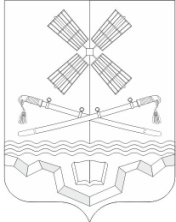 РОССИЙСКАЯ ФЕДЕРАЦИЯРОСТОВСКАЯ ОБЛАСТЬТАРАСОВСКИЙ РАЙОНМУНИЦИПАЛЬНОЕ ОБРАЗОВАНИЕ«ТАРАСОВСКОЕ СЕЛЬСКОЕ ПОСЕЛЕНИЕ»АДМИНИСТРАЦИЯ ТАРАСОВСКОГО СЕЛЬСКОГО ПОСЕЛЕНИЯПОСТАНОВЛЕНИЕ 15 сентября  2023 года                            № 151                                    п. ТарасовскийОб утверждении Регламента реализации полномочий администратора доходов бюджета муниципального образования «Тарасовское сельское поселение» по взысканию дебиторской задолженности по платежам в бюджет, пеням и штрафам по нимВ соответствии с Федеральными законами от 06. октября 2003 года №131-ФЗ «Об общих принципах организации местного самоуправления в Российской Федерации»,  Бюджетным кодексом Российской Федераций, приказом Министерства финансов Российской Федерации от 18.11.2022 №172н «Об утверждении общих требований к регламенту реализации полномочий администратора доходов бюджета по взысканию дебиторской задолженности по платежам в бюджет, пеням и штрафам по ним» ПОСТАНОВЛЯЮ: Утвердить Регламент реализации полномочий администратора доходов бюджета муниципального образования «Тарасовское сельское поселение» по взысканию дебиторской задолженности по платежам в бюджет, пеням и штрафам по ним , согласно приложению. Настоящее постановление вступает в силу со дня его официального опубликования.  Контроль за выполнением настоящего постановления оставляю за собой.И.о. главы АдминистрацииТарасовского сельского поселения			       	      	А.П. ЗаикинПриложениек постановлениюАдминистрацииТарасовского сельскогопоселенияот 15.09.2023 № 151Регламент реализации полномочий администратора доходов бюджета муниципального образования «Тарасовское сельское поселение» по взысканию дебиторской задолженности по платежам в бюджет, пеням и штрафам по ним1. Общие положения1. Настоящий Регламент устанавливает общие требования к реализации полномочий администратора доходов бюджета муниципального образования «Тарасовское сельское поселение» по взысканию дебиторской задолженности по платежам в бюджет, пеням и штрафам по ним, являющимся источниками формирования доходов бюджета, за исключением платежей, предусмотренных законодательством о налогах и сборах, законодательством Российской Федерации об обязательном социальном страховании от несчастных случаев на производстве  и профессиональных заболеваний, правом Евразийского экономического союза и законодательством Российской Федерации о таможенном регулировании (далее соответственно -Порядок, дебиторская задолженность по доходам). 2. В целях настоящего Порядка используются следующие основные понятия:1) деятельность по взысканию просроченной задолженности (взыскание) –юридические и фактические действия, совершаемые администратором доходов, и направление на погашение должником просроченной дебиторской задолженности; 2) должник  – физическое лицо, в том числе индивидуальный предприниматель, или юридическое лицо, не исполнившее денежное или иное обязательство в срок, установленный соответствующим договором (соглашением) и (или) законом, иным нормативным правовым актом. Должником также является поручитель, залогодатель, иное лицо, обязанное в силу закона или договора субсидиарно или солидарно с должником исполнить его обязательство перед кредитором, если иное прямо не предусмотрено Гражданским кодексом Российской Федерации; 3) просроченная дебиторская задолженность –суммарный объем не исполненных должником в установленный срок денежных обязательств;4) ответственное лицо (ответственный) – лицо, назначаемое администратором доходов для совершения определенной операции.2. Мероприятия по недопущению образования просроченнойдебиторской задолженности по доходам, выявлению факторов,влияющих на образование просроченной дебиторскойзадолженности по доходамСпециалист Администрации Тарасовское сельское поселение (далее- специалист): - осуществляет контроль за правильностью исчисления, полнотой и своевременностью осуществления платежей в бюджет, пеням и штрафам по ним, в том числе:- за фактическим зачислением платежей в бюджет в размерах и сроки, установленные законодательством российской Федерации, договором (контрактом); -- за размещением в Государственной информационной системе о государственных и муниципальных платежах (далее - ГИС ГМП) информации, предусмотренной статьей 21.3 Федерального закона от 27 июля 2010 г. N 210-ФЗ "Об организации предоставления государственных и муниципальных услуг", необходимой для уплаты денежных средств физическими и юридическими лицами за государственные и муниципальные услуги, а также иных платежей, являющихся источниками формирования доходов бюджетов бюджетной системы Российской Федерации, и ее размещение в Единой информационной системе в сфере закупок (далее - ЕИС) в соответствии с Федеральным законом от 5 апреля 2013 г. N 44-ФЗ "О контрактной системе в сфере закупок товаров, работ, услуг для обеспечения государственных и муниципальных нужд";- за погашением (квитирование) начислений соответствующими платежами, являющимися источниками формирования доходов бюджетов бюджетной системы РФ, в ГИС ГМП предусмотренной статьей 21.3 Федерального закона от 27 июля 2010 г. N 210-ФЗ "Об организации предоставления государственных и муниципальных услуг", за исключением платежей, являющихся источниками формирования доходов бюджетов бюджетной системы Российской Федерации, информация, необходимая для уплаты которых, включая подлежащую уплате сумму, не размещается в ГИС ГМП, перечень которых утвержден приказом Министерства финансов Российской Федерации от 25 декабря 2019 г. N 250н "О перечне платежей, являющихся источниками формирования доходов бюджетов бюджетной системы Российской Федерации, информация, необходимая для уплаты которых, включая подлежащую уплате сумму, не размещается в Государственной информационной системе о государственных и муниципальных платежах";- за исполнением графика платежей в связи с предоставлением отсрочки или рассрочки уплаты платежей и погашением дебиторской задолженности по доходам, образовавшейся в связи с неисполнением графика уплаты платежей в бюджет, а также за начислением процентов за предоставленную отсрочку или рассрочку и пени (штрафы) за просрочку уплаты платежей в бюджеты бюджетной системы Российской Федерации в порядке и случаях, предусмотренных законодательством Российской Федерации;-  проверку фактического зачисления в доход бюджета платежей в размерах и в сроки, установленные законодательством Российской Федерации, договором (контрактом);- за своевременным составлением первичных учетных документов, обосновывающих возникновение дебиторской задолженности  или оформляющих операции по ее увеличению (уменьшению), а также их передачей для отражения в бюджетном учете;- - проводит не реже одного раза в квартал инвентаризацию расчетов с должниками, включая сверку данных по доходам в местный бюджет на основании информации о непогашенных  начислениях, содержащейся в ГИС ГМП, в том числе в целях оценки ожидаемых результатов работы по взысканию дебиторской задолженности по доходам, признания дебиторской задолженности сомнительной;- за своевременным начислением неустойки (штрафов, пени);- проводит мониторинг финансового (платежного) состояния должников, в том числе при проведении мероприятий по инвентаризации на предмет:  -  наличия сведений о взыскании с должника денежных средств в рамках исполнительного производства;   -  наличия сведений о возбуждении в отношении должника дела о банкротстве;   - возможности взыскания дебиторской задолженности по доходам в случае изменения имущественного положения должника – плательщика платежей в бюджет.3. Мероприятия по урегулированию дебиторской задолженностипо доходам в досудебном порядке (со дня истечения срокауплаты соответствующего платежа в бюджет (пеней,штрафов) до начала работы по их принудительному взысканию)Урегулирование дебиторской задолженности по доходам в досудебном порядке предусматривает:- направление ответственным лицом требования должнику о погашении образовавшейся задолженности (в случаях, когда денежное обязательство не предусматривает срок его исполнения и не содержит условия, позволяющего определить этот срок, а равно в случаях, когда срок исполнения обязательства определен моментом востребования); -  рассмотрение ответственным лицом вопроса о возможности расторжения договора (контракта), предоставления отсрочки (рассрочки) платежа, реструктуризации дебиторской задолженности по доходам в порядке и случаях, предусмотренных законодательством Российской Федерации;- направление в уполномоченный орган по представлению в деле о банкротстве и в процедурах, применяемых в деле о банкротстве, требований об уплате обязательных платежей и требований Российской Федерации по денежным обязательствам с учетом требований Положения о порядке предъявления требований по обязательствам перед Российской Федерацией в деле о банкротстве и в процедурах, применяемых в деле о банкротстве, утвержденного постановлением Правительства Российской Федерации от 29 мая 2004 г. N 257 "Об обеспечении интересов Российской Федерации как кредитора в деле о банкротстве и в процедурах, применяемых в деле о банкротстве", уведомлений о наличии задолженности по обязательным платежам или о задолженности по денежным обязательствам перед Российской Федерацией при предъявлении (объединении) требований в деле о банкротстве и в процедурах, применяемых в деле о банкротстве. В случае невыполнения должником обязательств о добровольной уплате неустоек (штрафов, пени) по требованию (претензии) осуществляются следующие мероприятия, в том числе мероприятия по взысканию дебиторской задолженности:- направление ответственным лицом претензии должнику о погашении образовавшейся задолженности в досудебном порядке в установленный законом или договором (контрактом) срок досудебного урегулирования в случае, когда претензионный порядок урегулирования спора предусмотрен процессуальным законодательством Российской Федерации, договором (контрактом); - направление ответственным лицом требования (претензии) должнику (поставщику, подрядчику, исполнителю по государственному контракту) об уплате неустоек (штрафов, пеней); - при наличии в контракте, договоре условий о зачете обязательств по уплате неустойки в счет оплаты, заказчик производит оплату за вычетом соответствующего размера неустоек (штрафов, пени), указанного в первичных документах (электронных документах);- если обеспечение исполнения контракта осуществляется путем внесения денежных средств, то вправе во внесудебном порядке обратить взыскание на сумму, равную размеру подлежащей уплате неустойки (штраф, пени), которая перечисляется в бюджет, обеспечение исполнения контракта при этом возвращается подрядчику в размере, оставшемся после вычета суммы, обращенной на взыскание в счет уплаты неустойки (штраф, пени); - если обеспечение исполнения контракта осуществляется путем предоставления независимой гарантии, ответственное лицо направляет гаранту требование об осуществлении уплаты денежной суммы по независимой гарантии равной размеру начисленной неустойки (штраф, пени).В случаях, когда претензионный порядок урегулирования спора предусмотрен процессуальным законодательством Российской Федерации, договором (контрактом), ответственным лицом направляется претензия должнику о погашении образовавшейся задолженности в досудебном порядке в установленный законом или договором (контрактом) срок досудебного урегулирования.Информацию по направленным требованиям, претензиям должнику о погашении образовавшейся задолженности ответственное лицо  в трехдневный срок направляет служебной запиской в сектор экономики и финансов. 4. Мероприятия по принудительному взысканию дебиторскойзадолженности по доходам1.  В случае если должник не исполнит заявленные в претензии требования в указанный в ней срок, просроченная дебиторская задолженность подлежит взысканию в судебном порядке. 2. Ведущий специалист Администрации Тарасовского сельского поселения в течение 5 рабочих дней с даты получения полного (частичного) отказа должника от исполнения заявленных в претензии требований или отсутствия ответа на претензию в указанный в ней срок, определяет достаточность документов для подготовки иска и в течение 10 рабочих дней осуществляет подготовку искового заявления. 3. Подача в суд искового заявления о взыскании просроченной дебиторской задолженности по договорам (контрактам, соглашениям) осуществляется в срок не позднее 15 рабочих дней со дня истечения срока, указанного в претензии о необходимости исполнения обязательств и погашения просроченной дебиторской задолженности.4. Ведущий специалист Администрации Тарасовского сельского поселения обязан обеспечить принятие исчерпывающих мер по обжалованию актов государственных органов и должностных лиц, судебных актов о полном (частичном) отказе в удовлетворении заявленных требований при наличии к тому оснований. 5. Ведущий специалист Администрации Тарасовского сельского поселения в течении 5 рабочих дней со дня получения исполнительного листа направляет его в органы, осуществляющие исполнение судебных актов.6. Ответственное лицо ведет учет исполнительных документов, осуществляет мониторинг ведения исполнительного производства и контроль за их исполнением.5. Порядок обмена информацией между структурными подразделениями и сотрудникамиОбмен информацией между структурными подразделениями, сотрудниками, совместно осуществляющими мероприятия, предусмотренные настоящим регламентом, может осуществляться в электронной форме либо на бумажном носителе, исходя из приоритета обеспечения удобства работы с информацией и сокращения временных затрат при осуществлении мероприятий.   